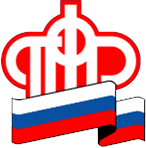 ГОСУДАРСТВЕННОЕ УЧРЕЖДЕНИЕ - Управление Пенсионного фонда Российской Федерации в ЛОМОНОСОВСКОМ РАЙОНЕЛенинградской области (МЕЖРАЙОННОЕ)Выплата в размере 5000 и 10000 рублей: в электронном виде оформить удобнее!Содержание новостиОтделение Пенсионного фонда Российской Федерации по Санкт-Петербургу и Ленинградской области напоминает, что из-за риска заражения коронавирусной инфекцией клиентские службы Управлений ПФР продолжают осуществлять прием только по предварительной записи.В связи с большим количеством обращений, за получением дополнительных выплат на детей в размере 5000 и 10000 рублей, в клиентских службах Управлений ПФР может наблюдаться повышенный поток посетителей, что является небезопасным как для граждан, так и для специалистов.Данные выплаты можно оформить дистанционно. На 5000 рублей заявление можно подать как через единый портал государственных услуг www.gosuslugi.ru, так и через «Личный кабинет» на сайте pfrf.ru. Заявление на 10000 рублей подается только через единый портал государственных услуг www.gosuslugi.ru. Уведомление о статусах рассмотрения появится в личных кабинетах на сайтах, через которые были поданы заявления. В настоящий момент работа порталов налажена, технические проблемы устраняются оперативно.В случае если регистрация на портале www.gosuslugi.ru у гражданина отсутствует, то подать заявку и подтвердить учетную запись можно онлайн через сайт или мобильное приложение следующих кредитных учреждений: «Сбербанк», «Тинькофф Банк» и «Почта Банк».Обратиться лично в клиентскую службу ПФР либо в МФЦ могут те граждане, у которых нет возможности подать заявление онлайн.Заявления на единовременные выплаты принимаются до 1 октября 2020 года.